Prijímacie pohovory zo slovenského jazyka/ školský rok 2021/22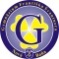 kolo/2. termínPrečítaj si pozorne texty a vypracuj úlohy!Ukážka 11. Pravopisná doplňovačka /doplň ypsilon alebo jotu/: V pelotóne dnes ťažko nájdete takého všestranného a s__lného c__klistu, ako je Peter Sagan. Po triumfe na klas__ke Gent – Wevelgem sa na tom zhodujú priamo jeho súper__. „Sagan je mašina. Nik na neho dnes nemal,“ vravel pre belgick__ch nov__nárov Mark Cavendish, b__val__ majster sveta. „V podstate som naplno špr__ntoval. Dal som do toho všetko, no aj tak sa nám Sagan strácal,“ vravel Greg Van Avermaet o útoku Slováka št__ri k__lometre pred cieľom. Súper__ ho nechceli nechať ujsť. Boli však pr__liš pomal__, ab__ ho dostihli. Na rov__ne je tak__to únik ojedinel__. V zákr__te je totiž jazda ľahšia. V__žaduje menej námah__. Žilinčan však súperov pretlačil s__lou. Ani na sekundu sa nik nedokázal zaves__ť za neho. D__vákov potešil v ciel__ jazdou na zadnom kolese. Zdroj: http://sport.sme.sk2. Označ správne tvrdenie: A) Mark Cavendish nebol nikdy majster sveta B) nikto sa výkonom nevyrovnal Saganovi		C) Peter Sagan je rodák zo Zvolena D) iní cyklisti mali úmysel nechať Sagana zvíťaziť 3. V ktorej z možností dochádza v oboch slovách k spodobovaniu? jazda, podstateB) ľahšia, ťažko 		C) nedokázal, všestranný D) dostihli, všetko4. Vypíš z textu dve životné a dve neživotné podstatné mená mužského rodu: životné: ________________________________________________neživotné: ______________________________________________5. Synonymum k podstatnému menu súper nie je slovo: A) protihráčB) partner		C) rivalD) sok6. V ktorom spojení má podstatné meno tieto gramatické kategórie - ženský rod, G, sg.: A) na sekunduB) menej námahy 	C) pretlačil silou D) po triumfe7. Napíš základný tvar zámen – (na) tom, (na) neho, nám: __________________________________________  8. Dnes, naplno, pomaly – uvedené príslovky sú v tomto poradí: A) spôsobu, spôsobu, príčiny B) času, príčiny, spôsobu C) spôsobu, príčiny, spôsobu D) času, spôsobu, spôsobu  	9. Význam cudzieho slova triumf je: titul výkrik víťazstvo 	rýchlosť 10. Slovné spojenie Sagan je mašina má v texte význam: Sagan je názov značky bicykla Sagan je prefíkaný Sagan je výkonný 		Sagan má časté výkyvy vo výkone11. Text o Petrovi Saganovi môžeme zaradiť do jazykového štýlu: publicistického 	administratívneho hovorového náučného (odborného) 12. Z poslednej vety textu vypíš prisudzovací sklad: 	_________________________________________________________ 13. V texte sa nachádza:A) jedna priama reč a dvaja hovoriaciB) dve priame reči a jeden hovoriaci		C) dve priame reči a dvaja hovoriaciD) dve priame reči bez uvádzacej vetyUkážka 2Notebook som si vydobyl krvopotne. Musel som dva týždne pravidelne vysávať a drhnúť dlážku a asi tri razy som umyl riad. Som mal zošúverenú kožu na prstoch. Od Jari. Jar, ty kokos, to je značka. Kvôli tridsiatim litrom za notebook. A teraz som ho musel nechať mame, aby si tam hľadala nejaké masti v katalógu Nivea. Vraj som stále na počítači. 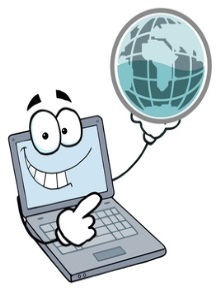      Je to ťažké, keď vaši rodičia sú zo strednej vrstvy. Keď majú hypotéku na dvojizbový panelový byt, pôžičku na práčku a lízing na Fábiu Combi. Keď otec podniká s realitami a vaša mama učí na vysokej škole psychológiu. To vás musí poznačiť.    Mal by som to predýchať, veď za hodinku ju to prestane baviť. A potom otec bude snoriť po inzerátoch na trojizbové byty. Alebo veľké dvoj, aby sa dali prerobiť. Pritom zo začiatku uznávali, že je to môj notebook! Mohol by si priniesť svoj z kancelárie, ale to sa mu nechce. ...    V osemnástich hneď padám. (Hej, už mám občiansky, pekne zaliaty, ale môžem si ho akurát obzerať z obidvoch strán.) Najlepšie by bolo niekam von, ale kto to zacvaká? Možno by sa to nejako dalo, nejaké štúdium s prácou v Austrálii. V každom prípade – treba odtiaľto vypadnúť.Asi si zacvičím, aby som sa upokojil. Načo mi je fotografická pamäť? Práve ma rozčuľuje, vynára sa mi celý ten seriál domáceho násilia.      Dám len stoosemdesiat brušákov a dvadsať zhybov. Mohol som ísť s Robkom na bicykel, ale naši mi zakázali.                                    (Juraj Šebesta: Keď sa pes smeje) 14. Ktoré tvrdenie vyplýva z ukážky?Hlavný hrdina má rodičov so stredoškolským vzdelaním.Jeho rodičia musia splácať pôžičku, majú dokonca úver.	Jeho najväčšou túžbou je mať konečne občiansky preukaz.Otec pracuje v cestovnej kancelárii, mama učí na vysokej škole.15. Ktoré tvrdenie o ukážke je nepravdivé?V ukážke sa uplatňuje ja-rozprávanie.Nachádzajú sa v nej slangové slová.Uplatňuje sa v nej rozprávací jazykový štýl.			Nachádzajú sa v nej expresívne slová.16.  Z  ukážky vypíš  1 slovo, ktoré vzniklo skladaním................................................................17. Hrubšie vyznačené slová v ukážke sú:A) spojka, častica, predložka     B) častica, spojka, časticaC) predložka, spojka zámenoD) častica, spojka, zámeno      18. V podčiarknutých vetách ukážky sa nenachádza:vyjadrený podmet	priamy predmetnezhodný prívlastokpríslovkové určenie19. Z prvého odseku ukážky vypíš podstatné meno so slabikotvornou spoluhláskou a napíš ho v nominatíve jednotného čísla...........................................20. Ktoré podstatné meno sa skloňuje podľa iného vzoru ako ostatné podstatné mená?A) pamäť        B) JarC) masť              D) sieť		21. Ktorý frazeologizmus vystihuje pocity hlavného hrdinu?Akoby hrach na stenu hádzal.Čo na srdci, to na jazyku.Dostal sa z dažďa pod odkvap.Má toho plné zuby.        22. V druhom odseku sa nenachádza:vokalizovaná predložkaakostné prídavné menočíslovka		osobné základné zámeno  23.Čo platí o slove laptop?je to druh mobilu a je to cudzie slovoje to prenosný počítač a je to slangové slovoje to aj hudobný nástroj a je to hovorové slovoje to prenosný počítač a je to neologizmus		24. Veta Kvôli tridsiatim litrom za notebook.je:jednočlenná slovesnájednočlenná neslovesná	dvojčlenná úplnádvojčlenná neúplná25. V ktorej z možností sú správne určené vetné členy vo vete: Som mal zošúverenú kožu na prstoch.?nevyjadrený podmet – prísudok – zhodný prívlastok – priamy predmet – príslovkové určenie miestanevyjadrený podmet – prísudok – zhodný prívlastok – nepriamy predmet – nezhodný prívlastoknevyjadrený podmet – prísudok – zhodný prívlastok – priamy predmet – zhodný prívlastok nevyjadrený podmet – prísudok – zhodný prívlastok – priamy predmet – nezhodný prívlastok	